2.2 Practice Problems1) For the following points (a) write the equation in slope intercept form, (b) write the equation in point-slope form, (c) write the equation in standard form, (d) find the x and y intercepts, (e) sketch the graph.  		(-11, 12) & (-6, 47)		(4, 10) & (5, 6) 			(12, 16) & (15, 20) 2) Find the distances between the points in problem 1.  3) Explain why cotangent is negative in quadrant 2. 4) Explain why cosine is positive in quadrant 4. 5) Find the compliment to xo. 6) Find the supplement to yo. 7) Draw a -240o angle in standard position, indicate the reference angle, find a positive coterminal angle, find a point on the terminal side, find the distance that point is from the origin, then find all six trigonometric functions of -240o. 8) Do the same thing for 540o. 9) Write the equation of a circle with radius 6 and center (2,-3) and find four points on the circle. 10) Write the equation of a circle with radius  and center (-4, 0).   Then determine if the following points are inside, outside or on the circle: (-5, 3), (-4, 3), (-1, -3).  2.2 Practice Problems1) For the following points (a) write the equation in slope intercept form, (b) write the equation in point-slope form, (c) write the equation in standard form, (d) find the x and y intercepts, (e) sketch the graph.  		(-11, 12) & (-6, 47)		(4, 10) & (5, 6) 			(12, 16) & (15, 20) 2) Find the distances between the points in problem 1.  3) Explain why cotangent is negative in quadrant 2. 4) Explain why cosine is positive in quadrant 4. 5) Find the compliment to xo. 6) Find the supplement to yo. 7) Draw a -240o angle in standard position, indicate the reference angle, find a positive coterminal angle, find a point on the terminal side, find the distance that point is from the origin, then find all six trigonometric functions of -240o. 8) Do the same thing for 540o. 9) Write the equation of a circle with radius 6 and center (2,-3) and find four points on the circle. 10) Write the equation of a circle with radius   and center (-4, 0).   Then determine if the following points are inside, outside or on the circle: (-5, 3), (-4, 3), (-1, -3).  2.2 Practice Problems1) For the following points (a) write the equation in slope intercept form, (b) write the equation in point-slope form, (c) write the equation in standard form, (d) find the x and y intercepts, (e) sketch the graph.  		(-11, 12) & (-6, 47)		(4, 10) & (5, 6) 			(12, 16) & (15, 20) 2) Find the distances between the points in problem 1.  3) Explain why cotangent is negative in quadrant 2. 4) Explain why cosine is positive in quadrant 4. 5) Find the compliment to xo. 6) Find the supplement to yo. 7) Draw a -240o angle in standard position, indicate the reference angle, find a positive coterminal angle, find a point on the terminal side, find the distance that point is from the origin, then find all six trigonometric functions of -240o. 8) Do the same thing for 540o. 9) Write the equation of a circle with radius 6 and center (2,-3) and find four points on the circle. 10) Write the equation of a circle with radius   and center (-4, 0).   Then determine if the following points are inside, outside or on the circle: (-5, 3), (-4, 3), (-1, -3).  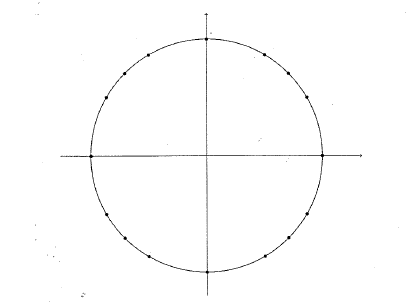 